СТОИМОСТЬ АВТОБУСНЫХ ЭКСКУРСИЙ ДЛЯ ШКОЛЬНИКОВ  2015гСтоимость указана на группу. Экскурсии на транспорте заказчика: «обычные» 1500р в час; редкие и авторские (помеченные знаком *) 2100р в час; и подготовленные по теме заказчика - по согласованию. Минимальный заказ 3 часа. Стоимость, продолжительность и сроки уточняются при оформлении заказа. При оплате по безналичному расчёту +10%: При подписании договора со школой и большом объеме заказа цены могут быть уменьшены:при заказе экскурсионных дней или нескольких экскурсий в разные дни или двух и более экскурсий на одном автобусе, при оплате заранее,  скидки достигают 10-ти процентов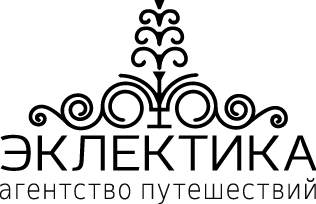 Агентство Путешествий и Экскурсий ЭКЛЕКТИКА Тел. (812) 710-46-77, 710-46-71, 570-62-36 С-Петербург, 191186,  Невский пр, д. 44, 5-й этаж, бизнес-центр, офис 4E-mail: excursion@eclectica.spb.ru www.eclectica.ruЭКСКУРСИЯкол-во часовмикроавтобус, 17+1, рубавтобус,рубкол- во чел47+2Обзорная, тематические по городу (“обычные”)399001270040+2+2500Обзорная, тематические по городу (“обычные”)4119001520040+2+25005139001770040+2+2500“Редкие” и авторские (в перечне экскурсий помечены знаком “*”)+2000+200040+2+2500Петергоф, Пушкин, Павловск, Ломоносов, Гатчина,Кронштадт, Дорога жизни, Шлиссельбург, Саблинские пещеры,Приютино, Зубропитомник (билеты в музеи в стоимость не включены)4129001650040+2+2500Петергоф, Пушкин, Павловск, Ломоносов, Гатчина,Кронштадт, Дорога жизни, Шлиссельбург, Саблинские пещеры,Приютино, Зубропитомник (билеты в музеи в стоимость не включены)5149001900040+2+2500Петергоф, Пушкин, Павловск, Ломоносов, Гатчина,Кронштадт, Дорога жизни, Шлиссельбург, Саблинские пещеры,Приютино, Зубропитомник (билеты в музеи в стоимость не включены)6169002150040+2+2500Литературные места Карельского перешейка, Пушкинские места Петербургской губернии, (билеты в музеи в стоимость не включены), Усадьбы Гатчинск.р-на, Усадьбы Ижорской возвышенности7189002400040+2+2500Литературные места Карельского перешейка, Пушкинские места Петербургской губернии, (билеты в музеи в стоимость не включены), Усадьбы Гатчинск.р-на, Усадьбы Ижорской возвышенности8209002650040+2+2500Литературные места Карельского перешейка, Пушкинские места Петербургской губернии, (билеты в музеи в стоимость не включены), Усадьбы Гатчинск.р-на, Усадьбы Ижорской возвышенности9229002900040+2+2500Страусиная ферма (экскурсия на ферме, питание в стоимость не включены), Извара (музей-усадьба Рериха в стоимость не входит)7/8/920900/ 22900/2490026500/ 29000/ 3150040+2+2500Старая Ладога (крепость, Новая Ладога или Усть- Ижора), Крепости Северо-запада(Копорье, Ивангород,Ямгород),Приозерск (крепость Корела) (билеты в музеи в стоимость включены)1133600 (17+1)4450039+2Выборг (замок, парк Монрепо, билеты в музеи в стоимость включены)1135600 (17+1)4700039+2Новгород (со стоимостью билетов в Юрьев монастырь, муз. деревян. зодчества, Кремль, на Ярославово дворище)1235600 (17+1)4700039+2Старая Русса (музей Достоевского); Тихвин (Старая Ладога; Успенский мон., Успенский соб.); Зеленец (билеты в музеи и в монастыри  в стоимость включены); Остров Коневец (+билеты)15 41600 (17+1)5450038+2Псков-Печоры-Изборск, Монастыри Сев-Запада (Ал.Свир,Введ-Оят)1738+2Пушкинские Горы; Псков-Изборск-Печоры; Тихвин-Ст Ладога; Монастыри Северо-Запада; Новгород-Ст. Русса; Новгород-Валдай (входит:автобус, экскурсовод, проживание, питание (ужин-завтрак-обед), билеты в музеи)2 дня5400р на чел.38+2Пушкинские Горы  и  Псков- Печоры- Изборск2дн5500 на чел.Экскурсия по ночному Петербургу  (Белые ночи) 3/ 5ч14850/2085019050/2280040+2Дневная экскурсия на теплоходе «Реки и каналы» (с гидом)1 час-11100 / 1480023/ 49